Objective Seeking a career with a progressive organization where I can utilize my skills, knowledge and experience in project management, operations and finance in a challenging role that allows for advancement, growth and development whilst contributing to success and profitability of the organizationExperienceOctober 2016 to February 2018:            	ABACUS CONSULTING		Customer Relation Officer	Main Responsibilities: Attracts potential customers by answering product and service questions; suggesting information about other products and services.Opens customer accounts by recording account information.Maintains customer records by updating account information.Resolves product or service problems by clarifying the customer's complaint; determining the cause of the problem; selecting and explaining the best solution to solve the problem; expediting correction or adjustment; following up to ensure resolution.	Achievements: Officially commended for initiative, enthusiasm, tenacity, persuasiveness, intense customer focus and dependability in performance evaluations. Completed voluntary customer service training to learn ways to enhance customer satisfaction and improve productivity.Additional skills Successfully managing various on-going situations improved my problem solving skill.  Being part of the teams of conference assistants helped me mature as a team-player. Working to tight deadlines enhanced my ability to work under pressure.6 week internship	              	BANK ALFALAH			Internee	Main Responsibilities: To support financial reporting activities along with project involvement and company administration duties.      	Achievements:With the help of internship my Practical experiences were increase in that industry i wish to work in.Experience of teamwork and development of interpersonal skills I have get in internship and it will help me in future.Academics2015		B.COM (Bachelor		Punjab University Lahore Punjab Pakistan			In commerce)		2013		I.COM				Board of intermediate and secondary education							Lahore Punjab Pakistan 2011	Metric (science)		Board of intermediate and secondary education							Lahore Punjab Pakistan Honours / AchievementNominated for best student award at Punjab University.Computer SkillsCompetent in MS Office applicationsFamiliar with important windows operationsFast, efficient use of World Wide Web, Email and various online servicesPersonal DetailsD.O.B:        		18-04-1991Nationality:  		 PakistaniMarital Status: 		UnmarriedUrdu and Punjabi (Native), and English (Moderate)HAROON E-mail: haroon.377425@2freemail.com Visit visa status 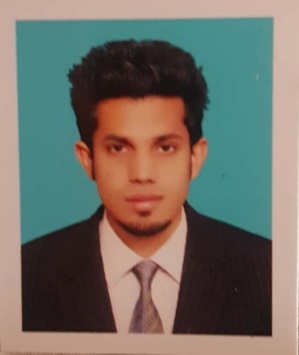 